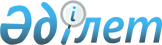 "Жол қоры туралы" Алматы қаласы әкiмiнiң 1994 жылғы 16 мамырдағы N 216 қаулысын жою туралы" Қазақстан Республикасы Президентiнiң 1994 жылғы 14 шiлдедегi N 1791 қаулысын жүзеге асыру туралыҚазақстан Республикасы Министрлер Кабинетiнiң қаулысы 1994 жылғы 14 желтоқсан N 1410



          "Жол қоры туралы" Алматы қаласы әкiмiнiң 1994 жылғы 16 мамырдағы
N 216 қаулысын жою туралы" Қазақстан Республикасы Президентiнiң 1994
жылғы 14 шiлдедегi N 1791 қаулысына сәйкес Қазақстан 
Республикасының Министрлер Кабинетi қаулы етедi:




          1. "Қазақстан жолдары" мемлекеттiк акционерлiк компаниясы "Жол
қоры туралы" Алматы қаласы әкiмшiлiгiнiң 1994 жылғы 16 мамырдағы 
N 216  
 P940216_ 
  қаулысы қабылдануына байланысты жинақтап қалған 
берешектi өтегенге дейiн Алматы қаласының бюджетiне Республика жол 




қорынан аударылуға тиiстi төлемдер сомасынан Алматы облыстық 
әкiмшiлiгiнiң жол қорына аударым жасасын.
     2. Осы қаулының орындалуын бақылау Қазақстан Республикасы Қаржы
министрлiгiнiң Бас салық инспекциясына жүктелсiн.

     Қазақстан Республикасы
       Премьер-Министрiнiң
       бiрiншi орынбасары
      
      


					© 2012. Қазақстан Республикасы Әділет министрлігінің «Қазақстан Республикасының Заңнама және құқықтық ақпарат институты» ШЖҚ РМК
				